SAFETY TIPS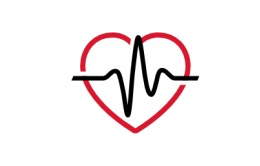 ______________________________________________WHAT TO EXPECT - Normal responses to exercise- Increased heart rate and blood pressure  Deeper and faster breathing (You should not be struggling or feeling uncomfortable) - Light sweating- Increased body temperature - Mild muscular fatigue- Mild delayed onset muscle soreness WHEN TO SLOW DOWN - Reduce your exercise intensity, if you:-Exceed your exercise target heart rate range -Exceed the effort level prescribed -Unable to talk and/or carry on a conversation during exercise -Experience pain, discomfort or symptomsTHINGS TO CONSIDER:- Always warm up and cool down.- Drink water to keep hydrated before, during and after you exercise.- Ensure adequate nutrition. Healthy food fuels your body.- Be aware of heat, humidity, cold, smog alerts for safety when exercising outdoors. - Wear comfortable clothing. - Wear supportive footwear (running shoes are best).- Pay attention to your body. Do not ignore symptoms.- Avoid caffeine and nicotine before exercise.- After exercise, wait 10 minutes before having a shower. It should feel lukewarm, not hot!- If you have been prescribed Nitroglycerin spray, carry it with you.- Take your medications as prescribed. Consult your physician, if you have questions.- Gradual return to exercise after prolonged absence.PRECAUTIONS - Stop and do not exercise if:- Fasting- Sick (cold/flu symptoms)- Feeling unwell- Angina (chest pain/pressure/tightness at rest)- Shortness of breath with normal activities- More tired than usual- Dizzy/lightheaded or having fainting spells - Feeling heart palpitations or new irregular heart rate- Feeling off balance or unsteady- Sudden weight gain - Sudden swelling in feet, legs, abdomenMEDICAL CLEARANCE:  Please discontinue exercise and consult your physician before resuming your program, if you have had: - New symptoms of: chest discomfort, shortness of breath or fainting- Medication change- Medical procedures- Recent surgery - Recent hospitalization